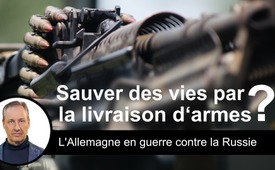 Sauver des vies par la livraison d‘armes ? L'Allemagne en guerre contre la Russie (+ discours d'Ivo Sasek)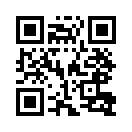 La guerre en Ukraine est en cours et l'Allemagne fournit des armes à l'Ukraine. La ministre des Affaires étrangères Baerbock affirme que les livraisons d'armes en provenance d'Allemagne aideront à « sauver des vies humaines ». Vraiment ?La guerre en Ukraine se poursuit, tout comme les demandes de Kiev au gouvernement allemand pour des livraisons d'armes. La ministre de la Défense Christine Lambrecht, membre du SPD, a annoncé cette semaine qu'elle fournirait des armes supplémentaires à l'Ukraine. 
Auparavant, la ministre des Affaires étrangères Annalena Baerbock avait déjà fait pression dans ce sens. Comme elle l'a déclaré au journal « Frankfurter Allgemeine Zeitung », les livraisons d'armes en provenance d'Allemagne « aideraient » manifestement de manière très claire à « sauver des vies humaines ». 
Le danger que le gouvernement allemand fait courir à son propre pays a déjà été exprimé en mars de cette année par Ivo Sasek dans son discours bouleversant « L'Allemagne en guerre contre la Russie ». Comme les faits exposés sont aujourd‘hui plus actuels que jamais, nous diffusons à nouveau cette émission en exclusivité pour vous.de kaw, isSources:Waffen für die Ukraine:
www.spiegel.de/politik/deutschland/ukraine-krieg-deutschland-liefert-raketenwerfer-und-gepanzerte-fahrzeuge-a-3041e16c-e9e5-4404-8a2d-f2b57cc43b30


Zu Waffenlieferungen von Deutschland und anderen Ländern an die Ukraine: 
https://www.zdf.de/nachrichten/politik/deutschland-waffenlieferung-ukraine-krieg-russland-100.html
https://www.rnd.de/politik/ukraine-krieg-diese-waffen-hat-deutschland-schon-geliefert-kiew-fordert-panzer-GLN7BRMLI4MNCJREX3UCRSRL74.html
https://www.deutschlandfunk.de/ukraine-waffen-100.html
https://www.dw.com/de/wer-liefert-welche-waffen-an-die-ukraine/a-60744954
https://www.dw.com/de/westliche-waffen-für-die-ukraine-wie-kommen-sie-dorthin/a-60984843
https://www.zeit.de/politik/ausland/2022-03/waffenlieferungen-ukraine-europaeische-union-genehmigen-krieg-russland?utm_referrer=https%3A%2F%2Fwww.google.com


Zur Frage der US-finanzierten Biolabore in der Ukraine:
https://www.anti-spiegel.ru/2022/veroeffentlichte-dokumente-hat-kiew-einen-biowaffenangriff-auf-donbass-vorbereitet/

https://www.anti-spiegel.ru/2022/das-russische-aussenministerium-ueber-die-aktivitaeten-des-pentagon-in-der-ukraine/

https://www.anti-spiegel.ru/2022/russisches-verteidigungsministerium-warnt-nato-und-meldet-hinweise-auf-biowaffen-in-der-ukraine/
https://www.youtube.com/watch?v=g-_3o9NGDJ0
https://ua.usembassy.gov/embassy/kyiv/sections-offices/defense-threat-reduction-office/biological-threat-reduction-program/
https://octagon.media/vojna/specoperaciya_rf_sovpala_s_zapuskom_voennyx_laboratorij_ssha_na_ukraine.html

Brief von Albert Pike an Mazzini:
http://liebezurwahrheit.info/images/stories/pdf/pike%20an%20mazzini.pdfCela pourrait aussi vous intéresser:#Russie - www.kla.tv/Russie

#ConflitUkrainien - Conflit ukrainien - www.kla.tv/ConflitUkrainien

#IvoSasek-fr - Ivo Sasek-fr - www.kla.tv/IvoSasek-frKla.TV – Des nouvelles alternatives... libres – indépendantes – non censurées...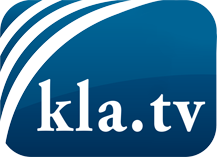 ce que les médias ne devraient pas dissimuler...peu entendu, du peuple pour le peuple...des informations régulières sur www.kla.tv/frÇa vaut la peine de rester avec nous! Vous pouvez vous abonner gratuitement à notre newsletter: www.kla.tv/abo-frAvis de sécurité:Les contre voix sont malheureusement de plus en plus censurées et réprimées. Tant que nous ne nous orientons pas en fonction des intérêts et des idéologies de la système presse, nous devons toujours nous attendre à ce que des prétextes soient recherchés pour bloquer ou supprimer Kla.TV.Alors mettez-vous dès aujourd’hui en réseau en dehors d’internet!
Cliquez ici: www.kla.tv/vernetzung&lang=frLicence:    Licence Creative Commons avec attribution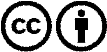 Il est permis de diffuser et d’utiliser notre matériel avec l’attribution! Toutefois, le matériel ne peut pas être utilisé hors contexte.
Cependant pour les institutions financées avec la redevance audio-visuelle, ceci n’est autorisé qu’avec notre accord. Des infractions peuvent entraîner des poursuites.